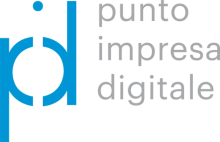 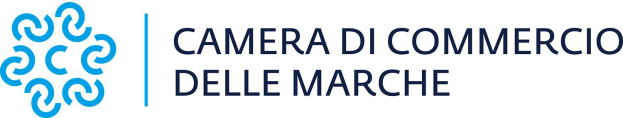 MODELLO BMODULO DI RENDICONTAZIONE FINALE Bando Voucher digitali - anno 2020(Dichiarazione sostitutiva dell'atto di notorietà ai sensi degli articoli 46, 47 del D.P.R. 445 del 28/12/2000)Ai fini della liquidazione del voucher in oggetto, il Sottoscritto  ……………..................... …………..………..…….………...…...........................................................................................codice fiscale………...................................................................………………..……..................….............................  in qualità di Legale Rappresentante dell'impresa: Denominazione dell’impresa: ............……….................……………..……….............. .............................................P.IVA………………………………………….. ..................................................................................................................con sede legale in ...........……....................................., prov. …........................................................................Via e n° ….....................................................................................…………, cap……............................................tel................................. e-mail..............................…PEC…………………...............................................................Sito internet.....................................................................................................................................................consapevole delle responsabilità anche penali derivanti dal rilascio di dichiarazioni mendaci e della conseguente decadenza dai benefici concessi sulla base di una dichiarazione non veritiera, ai sensi degli articoli 75 e 76 del decreto del Presidente della Repubblica 28 dicembre 2000, n. 445 e che la non veridicità del contenuto della presente dichiarazione comporta la decadenza dai benefici eventualmente conseguiti al provvedimento emanato sulla base della dichiarazione medesima;DICHIARAche la propria impresa è ancora in possesso dei requisiti soggettivi e delle altre indicazioni previste per l'ammissibilità al voucher dal Bando ; che le spese indicate nel seguente Prospetto analitico riguardano effettivamente ed unicamente gli ambiti di intervento previsti e ammessi a contributo ;che i titoli di spesa indicati nel Prospetto analitico sono fiscalmente regolari ed integralmente pagati e non sono stati, né saranno mai utilizzati per l'ottenimento di altri contributi pubblici; che le copie dei documenti di spesa allegati (fatture e quietanze di pagamento) sono conformi agli originali in suo possesso (art. 10 del Bando);di aver preso visione degli obblighi in materia di tracciabilità dei flussi finanziari di cui all'art. 3 della Legge n° 136 /2010 e successive modifiche integrative; PROSPETTO ANALITICO DELLE SPESE SOSTENUTEAl termine del progetto, sono state sostenute le seguenti spese, documentate dalle fatture di cui sotto:Si è provveduto al pagamento delle suddette fatture (si allega copia conforme all'originale della documentazione comprovante l'avvenuto pagamento):CHIEDEche il voucher erogato dall’Ente camerale venga corrisposto al seguente conto corrente:	Conto Corrente Bancario     Conto corrente Postale 	Acceso presso la Banca (o le Poste Italiane S.p.A.)……………………………............................	Filiale di ……………………………..Agenzia n………………………..................................................	Città ................................................................................................................................	Prov.............Via................................................................................................n. ............	IBAN |__|__|__|__|__|__|__|__|__|__|__|__|__|__|__|__|__|__|__|__|__|__|__|__|__|__|__|ALLEGAPiano di innovazione digitale dell'impresa - Allegato B1, firmato in originale o digitalmente (se in possesso di firma digitale), dal legale rappresentante o titolare dell'impresa beneficiaria; Copia conforme all'originale delle fatture emesse a carico dell'impresa da parte del/i fornitore/i di progetto (per servizi di consulenza,  formazione e/o acquisto di tecnologie);Documentazione comprovante l'avvenuto pagamento delle fatture fornite (quietanze);nel caso di realizzazione di attività formativa, dichiarazione di fine corso e copia degli attestati di frequenza rilasciati dai fornitori; il Report di self assessment digitale SELFY 4.0 (compilabile on line al seguente link https://www.puntoimpresadigitale.camcom.it/selfdigitalassessment/index.php/797291?lang=it ) utile a verificare il proprio grado di maturità digitale oppure il Report di assessment guidato “ZOOM 4.0 ” per una valutazione più approfondita del grado di digitalizzazione dei processi produttivi, con il supporto dei Digital Promoter della Camera di Commercio delle Marche.Data,       							Firma del Legale rappresentante o 										          titolare*                    ________________________								      *La firma può essere anche digitale INFORMATIVA SULLA PRIVACYLa presentazione della richiesta di contributo comporta il consenso al trattamento dei dati in essa contenuti, per gli effetti dell’art. 13 del Regolamento UE 2016/679 ai soli fini degli adempimenti necessari a dare applicazione al presente bando, ivi inclusa la comunicazione di tali informazioni alle banche dati dei contributi pubblici previste dall’ordinamento giuridico e alla pubblicità sulla rete internet ai sensi del D.Lgs. 33/2013. Si informano i richiedenti che i dati personali ed aziendali forniti alla Camera di Commercio delle Marche saranno oggetto di trattamento, con le modalità sia manuale che informatizzata, esclusivamente per le finalità del presente bando, allo scopo di assolvere tutti gli obblighi giuridici previsti da leggi, regolamenti e dalle normative comunitarie, nonché da disposizioni impartite da autorità a ciò legittimate. I dati personali saranno trattati dalla Camera di Commercio delle Marche per il perseguimento delle sopraindicate finalità in modo lecito e secondo correttezza, nel rispetto del Decreto legislativo 30 giugno 2003, n. 196 “Codice in materia di protezione dei dati personali”, del D. Lgs. 101/2018, del GDPR Reg. (UE) 2016/679 e s.m.i., anche con l’ausilio di mezzi elettronici e comunque automatizzati. Titolare del trattamento è la Camera di commercio delle Marche, Largo XXIV Maggio 1, 60123 Ancona, in persona del suo legale rappresentante p.t. che può essere contattato mediante e-mail all’indirizzo Pec: cciaa@pec.marche.camcom.it.Il Responsabile Protezione Dati Personali (DPO – data protection officer) può essere contattato all’indirizzo email: cciaa@pec.marche.camcom.it. All’interessato sono riconosciuti i diritti previsti dagli artt. da 15 a 22 del Regolamento UE che potrà esercitare scrivendo all’indirizzo e-mail: cciaa@pec.marche.camcom.it."Data 							           Firma del Legale Rappresentante                                  o Titolare*       __________________________________________NUMERO FATTURADATA FATTURARAGIONE SOCIALE FORNITORE TIPOLOGIA DI SERVIZIO EROGATO (consulenza -formazione -acquisto di beni strumentali)IMPORTO (al netto di IVA)TOTALE SPESE SOSTENUTE€ NUMERO FATTURAQUIETANZA DI PAGAMENTO(tipologia di pagamento e n° identificativo del documento)DATA DEL PAGAMENTOIMPORTO PAGATO